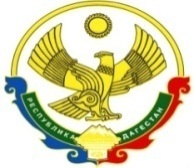 Министерство образования и науки Республики ДагестанМКОУ «Адильянгиюртовская СОШ им. Закарьяева Д.М.» Муниципального района«Бабаюртовский район»368063 с. Адильянгиюрт,  ул. Школьная, 1.   тел. (928)5257139, эл.почта: adilyangiyurtsosh@mail.ruОТЧЕТзаместителя директора по воспитательной работеМКОУ «Адильянгиюртовская СОШ им. Закарьяева Д.М.»Кочкаревой А.М. за 3 квартал 2019г.ПРОФИЛАКТИКА НАРКОМАНИИ, ТАБАКОКУРЕНИЯ И АЛКОГОЛИЗМА.ЦЕЛЬ:   Воспитание потребности в здоровом образе жизни, ответственного отношения к своему здоровью и здоровью окружающих.                 Формирование отрицательного  отношения к курению, алкоголизму, наркомании.№ Наименование мероприятияДата проведения   классКоличествоучаствующихОтветственный руководитель1Спортивные мероприятия, направленные на формирование  ЗОЖ16-21сентября5-11 кл.232Зам дир.по ВР Кочкарева А.М.Рук МО  учитель физкультуры АджиеваДж.Б.2Конкурс плакатов « Мы – за здоровый  образ жизни».20 сентября6 -8 кл.65Зам дир.по ВР Кочкарева А.М.руководители 5-8 кл.Абуева К.Б. – Ст.П/В3Анкетирование подростков на предмет их отношения к наркотикам.11 сентября8-11 кл.198Зам. дир. по ВРСоциолог , Психолог.4Педагогический всеобуч для родителейсентябрь1-11 кл.  345Кочкарева А.М.Аджиев Р.З.5Изготовление буклетов.16  сентября9 кл.17Психолог, Социолог, Кл.рук.